EXPOSICIÓN DE MOTIVOSAnte el incremento de la inseguridad en el Ecuador y paralelamente en el Distrito Metropolitano de Quito es necesario que el Concejo Metropolitano de Quito expida una normativa complementaria que cumpla con la finalidad de garantizar la seguridad de los habitantes del Distrito Metropolitano, considerando que dentro de los fines del Gobierno Autónomo Descentralizado, se encuentra el de garantizar, sin discriminación alguna y en los términos previstos en la Constitución de la República, la plena vigencia y el efectivo goce de los derechos individuales y colectivos constitucionales y de aquellos contemplados en los instrumentos internacionales. De lo expuesto, es imprescindible garantizar los derechos de las personas y a exigir el cumplimiento de sus deberes, estableciendo los principios, objetivos y procedimientos para mejorar y fortalecer la seguridad y convivencia ciudadana en el Distrito Metropolitano de Quito, en el marco del respeto, garantía y protección de los derechos humanos, estableciendo para el efecto las instancias, y los mecanismos institucionales y participativos que constituyen el Sistema Metropolitano de Seguridad y Convivencia Ciudadana.Conforme datos del Distrito de la Zona 9 de la Policía Nacional del Ecuador, correspondiente al Distrito Metropolitano de Quito, entre enero de 2021 y agosto de 2023, existe un promedio de 122 casos mensuales de delitos cometidos mediante movilidad en motocicletas, en cuyo desglose “se observa que en el año 2021 se dio un promedio mensual de 117 eventos, año 2022 se dio un promedio mensual de 134 eventos y en el año 2023 dio un promedio mensual de 100 eventos, con una línea de tendencia que se presenta levemente a la alza.” El desarrollo de esta problemática, se expone en la siguiente gráfica: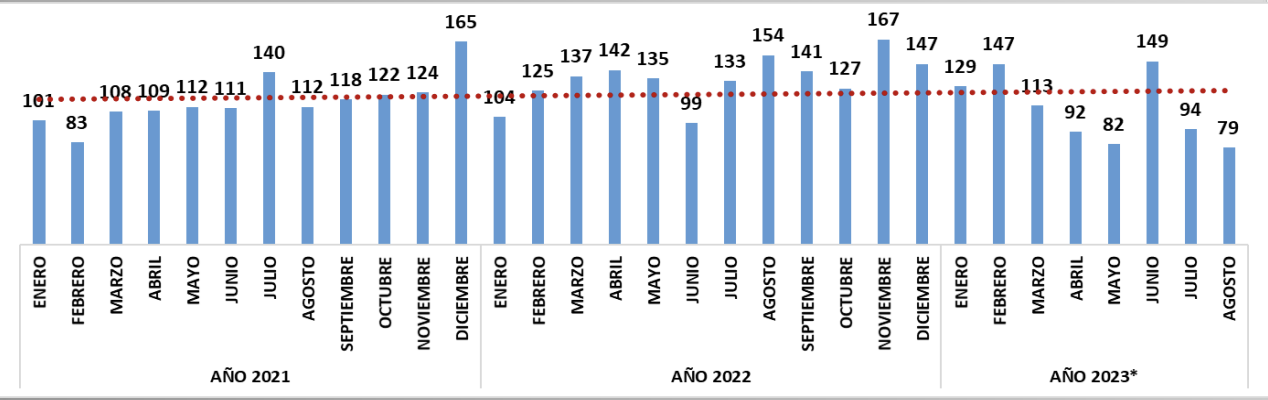 Fuente: Comando de la Zona 9, Distrito Metropolitano de Quito, Policía Nacional.En cuanto al desglose anual de los delitos registrados en el Distrito Metropolitano de Quito mediante la modalidad de motocicletas, entre 2021 y 2023, se identifica que el sector de mayor incidencia es “por robo a personas con 1203 eventos en el año 2021, 1332 eventos en el año 2022 y 741 eventos en el año 2023 con corte 7 de septiembre.” La totalidad de los delitos que se registraron bajo esta modalidad en el Distrito Metropolitano de Quito, en el periodo en referencia, desagregado por sector, se expone a continuación: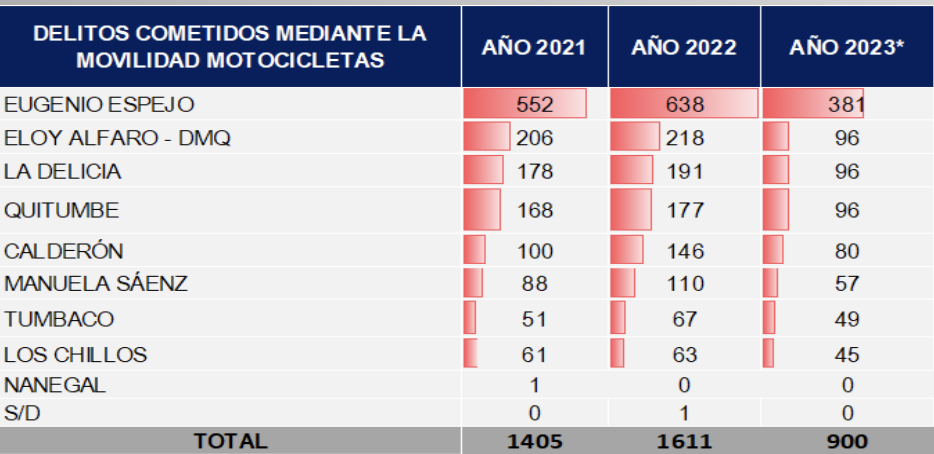 Fuente: Comando de la Zona 9, Distrito Metropolitano de Quito, Policía Nacional.   La problemática en materia de seguridad que atraviesa el Distrito Metropolitano de Quito no es ajena a otras ciudades en el Ecuador, tal es así que en junio de 2022, el Directorio de la Agencia Nacional de Regulación y Control de Transporte Terrestre, Tránsito y Seguridad Vial emite la Resolución No. 010-DIR-ANT-2022, a través de la cual se regula la capacidad permitida de personas que se transportan en motocicletas dentro del territorio nacional, facultado a los gobiernos autónomos descentralizados para que “dentro del ámbito de sus competencias, puedan establecer reglas complementarias a las establecidas en el presente Reglamento, bajo su responsabilidad, siempre que las mismas cumplan con la finalidad de garantizar la seguridad de los habitantes de sus respectivas jurisdicciones y se sustenten en informes técnicos, estadísticos, y en análisis de su realidad local” (artículo 3 de la Resolución No. 010-DIR-ANT-2022).Si bien la protección interna y el orden público son competencias exclusivas que la Constitución reconoce a favor del Estado central, esto no significa que los gobiernos autónomos descentralizados no estén facultados para emprender acciones que permitan garantizar a las personas su derecho a una cultura de paz y a la seguridad integral en los términos previstos en el artículo 3, número 8 de la Carta Constitucional, sobre lo cual la Corte Constitucional ha señalado que “esta disposición constitucional se refiere a toda la organización estatal de modo integral, es decir, todas las entidades públicas deben coadyuvar a que se asegure la protección de las personas y sus bienes, acorde a su ámbito de competencias.”En la misma línea, el artículo 393 de la Constitución establece que el “Estado garantizará la seguridad humana a través de de políticas y acciones integradas” por lo que la “planificación y aplicación de estas políticas se encarga a órganos especializados en los diferentes niveles de gobierno”. Con base a estas normas, es que la Corte Constitucional concluyó que:“(…) las normas constitucionales referidas son claras en determinar que la seguridad es un deber primordial del Estado, en general; que el ejercicio de competencias exclusivas, como la protección interna, no excluye el ejercicio concurrente de la gestión en la prestación de un servicio público y actividades de colaboración y complementariedad a los diferentes niveles de gobierno, que incluye a los gobiernos autónomos descentralizados (GADs), en específico los municipales; y que, en el caso específico de las políticas de seguridad humana, tampoco excluye que la planificación y aplicación de las mismas se encargue a estos niveles de gobierno. (…) En casos similares, en los que se ha cuestionado que los gobiernos municipales puedan intervenir en la seguridad interna, este Organismo se ha pronunciado indicando que“(…) no es posible concluir, sin más, que los gobiernos municipales están constitucionalmente prohibidos de intervenir en la seguridad interna (…) puesto que existen otras normas en sentido contrario, es decir, que hacen partícipes en forma colaborativa a los municipios de las políticas de seguridad ciudadana, así, por ejemplo, el artículo 54.n del COOTAD, que establece que son funciones del gobierno municipal crear y coordinar los consejos de seguridad ciudadana municipal, y el artículo 60.q del COOTAD, que atribuye al alcalde la formulación y ejecución, en forma coordinada, de las políticas locales sobre prevención, protección, seguridad y convivencia ciudadana.”	En ese contexto, es necesario que, conforme lo prevé el artículo 3 de la Resolución No. 010-DIR-ANT-2022 del Directorio de la Agencia Nacional de Regulación y Control de Transporte Terrestre, Tránsito y Seguridad Vial, el Gobierno Autónomo Descentralizado del Distrito Metropolitano de Quito a través de su órgano legislativo establezca reglas complementarias relacionadas con el control de la circulación de personas que se transportan en motocicletas en el Ditrito Metropolitano de Quito, como un mecanismo para evitar el cometimiento de delitos a través de la modalidad de movilidad en motocicletas que, según datos de la Policía Nacional, se presenta con una importante frecuencia en el distrito. 	De esta manera, a través de la presente iniciativa legislativa se propone que además de las sanciones previstas en el ordenamiento jurídico nacional para la conducción de motocicletas con un número de ocupantes superior al definido en la reglamentación correspondiente, esta conducta sea sancionada con la retención de la motocicleta en los espacios habilitados para el efecto por el Gobierno Autónomo Descentralizado del Distrito Metropolitano de Quito; y, que los operativos de control en la materia se efectúen de conformidad con las directrices que se emitan en la materia por la secretaría metropolitana competente en materia de seguridad, promoviendo, además, la colaboración con otras instancias gubernamentales para que estos operativos permitan evitar el cometimiento de delitos en el Distrito Metropolitano de Quito y, además, permitan el fortalecimiento de la seguridad vial.Lo expuesto, evidencia la necesidad de regular la capacidad de personas que se transportan en motocicletas en el Distrito Metropolitano de Quito, de modo tal que, conforme se faculta en el artículo 3 de la Resolución Nro. 010-DIR-ANT-2022, de fecha 09 de junio de 2022, los Gobiernos Autónomos Descentralizados Metropolitanos para que puedan establecer reglas complementarias que cumplan con la finalidad de garantizar la seguridad de los habitantes.EL CONCEJO METROPOLITANO DE QUITOCONSIDERANDO:Que, 	la Constitución de la República del Ecuador, en su artículo 3, número 8, señala que es deber del Estado, entre otros, el de “Garantizar a sus habitantes el derecho a una cultura de paz, a la seguridad integral (…)”;Que, el artículo 83 de la Constitución de la República del Ecuador, respecto de los deberes y responsabilidades de las ecuatorianas y ecuatoriano, establece en sus numerales 1, 4, 5 y 7: “1) Acatar y cumplir la Constitución, la Ley y las decisiones legítimas de autoridad competente; 4) Colaborar en el mantenimiento de la paz y de la seguridad; 7) Promover el bien común y anteponer el interés general al interés particular, conforme al buen vivir”;Que,	el artículo 264, número 6, de la Constitución, reconoce como competencia exclusiva de los gobiernos autónomos descentralizados municipales la de “(…) Planificar, regular y controlar el tránsito y el transporte público dentro de su territorio cantonal (…)”;Que,	el artículo 266 de la Carta Constitucional señala que los gobiernos de los distritos metropolitanos autónomos “ejercerán las competencias que corresponden a los gobiernos cantonales (…)”;Que, la Ley Orgánica para la Optimización y Eficiencia de Trámites
Administrativos el artículo 29 de la  determina: “Art. 29.- Traducciones.- Las entidades reguladas por esta Ley admitirán como válidas, mientras no se demuestre lo contrario, las traducciones de documentos en idioma extranjero efectuadas extrajudicialmente por uno o más intérpretes siempre que la firma o firmas se encuentren autenticadas por un notario, por un cónsul del Ecuador o reconocida ante un juez de lo civil”;Que, 	el artículo 7 de la Ley Orgánica de Transporte Terrestre, Tránsito y Seguridad Vial señala que: “(…) En materia de transporte terrestre y tránsito, el Estado garantiza la libre movilidad de personas, vehículos y bienes, bajo normas y condiciones de seguridad vial y observancia de las disposiciones de circulación vial”; Que, el artículo 16 de la Ley Orgánica de Transporte Terrestre, Tránsito y Seguridad Vial, determina que: “La Agencia Nacional de Regulación y Control del Transporte Terrestre, Tránsito y Seguridad Vial es el ente encargado de la regulación y planificación del transporte terrestre, tránsito y seguridad vial en el territorio nacional, dentro del ámbito de sus competencias, con sujeción a las políticas emanadas del Ministerio del sector. (…)”;Que, el artículo 92 de la Ley Orgánica de Transporte Terrestre, Tránsito y Seguridad Vial, señala: “Licencia para Conducir.- La licencia constituye el título habilitante para conducir vehículos a motor, maquinaria agrícola, equipo caminero o pesado (…)”Que, el artículo 96 A Ley Orgánica de Transporte Terrestre, Tránsito y Seguridad Vial dispone: “Del reconocimiento de las licencias y otros documentos expedidos en el exterior.- El Estado reconoce la validez de los documentos, distintivos, licencias de conducción, permisos de conducción internacionales, identificaciones vehiculares y pases de aduana, emitidos y expedidos en el exterior, en el marco de las normas y requisitos previstos en los instrumentos internacionales vigentes, la presente Lev, el Reglamento específico y la normativa conexa expedida por parte de la Agencia Nacional de Regulación y Control del Transporte Terrestre, Tránsito y Seguridad Vial. Las personas ecuatorianas que residan en el exterior y las personas extranjeras podrán conducir dentro del territorio nacional, con licencias o permisos de conducción emitidos en su país de residencia, únicamente vehículos automotores de servicio particular, por el tiempo que dure la categoría migratoria de visitante temporal en el caso de las personas extranjeras y, hasta un año en el caso de las personas ecuatorianas que residen en el exterior. Las personas indicadas en el párrafo anterior que, de manera temporal o definitiva, residan en el país, podrán canjear u homologar su licencia, con su similar ecuatoriana.”Que, el artículo 183 de la Ley Orgánica de Transporte Terrestre, Tránsito y Seguridad Vial determina: “Los usuarios de las vías están obligados a obedecer las normativas, reglamentaciones viales, indicaciones del agente de tránsito y señales de tránsito que establezcan una obligación o prohibición, salvo circunstancias especiales que lo justifiquen.”Que, el artículo 204.C de la Ley Orgánica de Transporte Terrestre, Tránsito y Seguridad Vial, establece: “Deberes.- Los conductores y pasajeros de los vehículos señalados en la presente Sección deberán cumplir las siguientes normas mínimas de seguridad: d) Llevar correctamente sujeto a su cabeza y en todo momento, el casco de seguridad homologado; e) Vestir chalecos o chaquetas con cintas retrorreflectivas de identificación que deben ser visibles cuando se conduzca entre las 18:00 y las 6:00 horas;”Que, la Disposición General Quincuagésima de la Ley Orgánica de Transporte Terrestre, Tránsito y Seguridad Vial dispone: “Quincuagésima. - Las y los ciudadanos que conduzcan portando una licencia extranjera que no consten en la base de datos nacional, cancelarán las obligaciones provenientes del cometimiento de infracciones de tránsito dentro del territorio nacional, en las entidades competentes. Cuando se trate de ciudadanos extranjeros que conducen un vehículo de placas ecuatorianas, la citación se emitirá a nombre del propietario del vehículo; y, cuando se trate de ciudadanos extranjeros que conducen un vehículo de placas extranjeras, las y los servidores encargados del control de tránsito procederán a la aprehensión del automotor hasta que se presente la constancia de la cancelación de la multa. En los contratos de renta de vehículos para ciudadanos y ciudadanas con licencia extranjera, se hará constar que en caso de cometer infracciones de tránsito dentro del territorio ecuatoriano se cargará dicho importe a las tarjetas de crédito o débito registradas por el arrendatario. En caso de no ser factible el cargo antes indicado, la compañía de renta de vehículos asumirá el costo de la multa.”;Que, el artículo 137 del Reglamento a Ley Orgánica de Transporte Terrestre, Tránsito y Seguridad Vial señala: “Los extranjeros que ingresen al país con visa de turista, o al amparo de cualquier visa de no inmigrante, podrán conducir con las licencias emitidas en sus países de origen, durante todo el plazo de estadía que su condición migratoria se lo permita, pero en ningún caso por más de seis meses contados desde su ingreso al país. Los extranjeros que ingresen al país con visa de inmigrante, podrán también conducir con las licencias emitidas en sus países de origen, hasta por un plazo máximo de seis meses contados desde la fecha en que hubieren ingresado al país. Los extranjeros a los que el Estado no les exigiere visa para su ingreso al país, podrán conducir con las licencias emitidas en sus países de origen, durante el plazo de estadía que se les otorgue al momento de su entrada y estadía legal en el país, siempre que la licencia se encuentre vigente. Los ecuatorianos residentes en el exterior, podrán conducir en el país con las licencias emitidas en su país de residencia, hasta por un plazo de seis meses contados a partir de su ingreso al país.  Vencidos los plazos antes indicados, los extranjeros o los ecuatorianos residentes en el exterior, no podrán conducir en el país si antes no canjean sus licencias del exterior con su similar ecuatoriana. En estos casos deberá cumplirse lo establecido en el artículo 94 de la Ley”;Que, el artículo 138 del Reglamento a Ley Orgánica de Transporte Terrestre, Tránsito y Seguridad Vial determina: “Para poder circular en el país con licencias emitidas en el extranjero, éstas deberán estar vigentes y, cuando las mismas no estén en idioma español, deberán contar con la traducción correspondiente, según lo establecido en el artículo 24 de la Ley de Modernización del Estado. El conductor deberá portar, además de su licencia, el pasaporte en el que conste la visa o el sello de admisión al país, a fin de determinar si los plazos mencionados en el artículo precedente se encuentran vigentes. Quien condujere con una licencia extranjera sin portar además el pasaporte, o si lo hiciere fuera del plazo previsto en este artículo, o sin la correspondiente traducción, incurrirá en lo previsto en el artículo 391.21 del Código Orgánico Integral Penal. La reducción de puntos se efectuará por igual, y surtirá las mismas consecuencias como si tratara de conductores nacionales.”Que, el artículo 166 del Reglamento a Ley Orgánica de Transporte Terrestre, Tránsito y Seguridad Vial establece: “Los conductores en general están obligados a portar su licencia, permiso o documento equivalente, la matrícula y la póliza de Seguro Obligatorio de Accidentes (SOAT) vigente, y presentarlos a los agentes y autoridades de tránsito cuando fueren requeridos. Los conductores extranjeros y los ecuatorianos residentes en el exterior que circulen con licencias emitidas en sus países de residencia portarán, además, su pasaporte o la copia notarizada del mismo, en donde conste la visa o el sello de ingreso en el que se determine el tiempo de permanencia en el país. Las licencias extranjeras que no estén en idioma español, deberán estar acompañadas de la correspondiente traducción, de conformidad con lo dispuesto en el artículo 24 de la Ley de Modernización del Estado.”Que, el artículo 167 del Reglamento a Ley Orgánica de Transporte Terrestre, Tránsito y Seguridad Vial señala: “En todas las vías del país, las indicaciones de los agentes de tránsito, prevalecerán sobre cualquier dispositivo regulador y señales de tránsito”;Que, el artículo 252 del Reglamento a Ley Orgánica de Transporte Terrestre, Tránsito y Seguridad Vial dispone “Se consideran usuarios de la vía, todas aquellas personas que hacen uso de las vías públicas ya sea como peatones, pasajeros, conductores de vehículos a motor o de tracción humana o animal”;Que, el artículo 300 del Reglamento a Ley Orgánica de Transporte Terrestre, Tránsito y Seguridad Vial establece: “Los conductores, pasajeros y pasajeras de motocicletas, motonetas, bicimotos, tricar y cuadrimotos están obligados a cumplir las siguientes normas de seguridad: 1. Llevar correctamente sujeto a su cabeza y en todo momento el casco de seguridad homologado; 2. Vestir chalecos o chaquetas con cintas retro-reflectivas de identificación que deben ser visibles; 3. Abstenerse de subir al vehículo cuando ya ha sido ocupado el espacio para el pasajero; y, 4. Ubicarse detrás del conductor, y en ningún momento entre el conductor y el manubrio. En caso de no cumplir estas obligaciones el vehículo será retenido hasta que las mismas sean subsanadas.”;Que, el artículo 301 del Reglamento a Ley Orgánica de Transporte Terrestre, Tránsito y Seguridad Vial señala: “Los niños y las niñas mayores de siete años podrán viajar en el vehículo conducido por su padre, madre o tutor o por personas mayores de edad por ellos autorizadas, siempre que utilicen casco homologado”;Que, el artículo 2 de la Ley de Régimen para el Distrito Metropolitano de Quito señala que el Municipio del Distrito Metropolitano de Quito cumplirá las siguientes finalidades: "1) Regulará el uso y la adecuada ocupación del suelo y ejercerá control sobre el mismo con competencia exclusiva y privativa. De igual manera regulará y controlará, con competencia exclusiva y privativa las construcciones o edificaciones, su estado, utilización y condiciones; 2) Planificará, regulará y coordinará todo lo relacionado con el transporte público y privado dentro de su jurisdicción, para lo cual expedirá, con competencia exclusiva, las normas que sean necesarias";Que, el artículo 8, numeral 1 de la Ley de Régimen para el Distrito Metropolitano de Quito, establece: "Le corresponde específicamente, al Concejo Metropolitano: 1) Decidir, mediante Ordenanza, sobre los asuntos de interés general, relativos al desarrollo integral y a la ordenación urbanística del Distrito, a la prestación de servicios públicos y a la promoción cultural de la comunidad, así como las cuestiones referentes a otras materias que según la Ley sean de competencia municipal";Que, 	el artículo 84, letra q), del Código Orgánico de Organización Territorial, Autonomía y Descentralización (en adelante “COOTAD”), establece que como función de los gobiernos autónomos descentralizados metropolitanos la de “Planificar, regular y controlar el tránsito y el transporte terrestre dentro de su territorio;Que, 	el artículo 84, letra r), del Código Orgánico de Organización Territorial, Autonomía y Descentralización, determina “Crear y coordinar los consejos de seguridad ciudadana metropolitanos, con la participación de la Policía Nacional, la comunidad y otros organismos relacionados con la materia de seguridad, los cuales formularán y ejecutarán políticas locales, planes y evaluación de resultados sobre prevención, protección, seguridad y convivencia ciudadana”Que, en el artículo 90, literal u) del Código Orgánico de Organización Territorial, Autonomía y Descentralización establece que son atribuciones del Alcalde Metropolitano: “u) Coordinar con la Policía Nacional, la comunidad y otros organismos relacionados con la materia de seguridad, la formulación y ejecución de políticas locales, planes y evaluación de resultados sobre prevención, protección, seguridad y convivencia ciudadana”; Que, el artículo 130 del Código Orgánico de Organización Territorial, Autonomía y Descentralización dispone: “Ejercicio de la competencia de tránsito y transporte. - El ejercicio de la competencia de tránsito y transporte, en el marco del plan de ordenamiento territorial de cada circunscripción, se desarrollará de la siguiente forma: A los gobiernos autónomos descentralizados municipales les corresponde de forma exclusiva planificar, regular y controlar el tránsito, el transporte y la seguridad vial, dentro de su territorio cantonal”;Que, el artículo 3 del Código Orgánico de Entidades de Seguridad Ciudadana y Orden Público determina: “Funciones de seguridad ciudadana, protección interna y orden público.- Las entidades reguladas en este Código, de conformidad a sus competencias, con la finalidad de garantizar la seguridad integral de la población, tienen funciones de prevención, detección, disuasión, investigación y control del delito, así como de otros eventos adversos y amenazas a las personas, con el fin de garantizar sus derechos constitucionales y la convivencia social pacífica. En ese marco realizan operaciones coordinadas para el control del espacio público; prevención e investigación de la infracción; apoyo, coordinación, socorro, rescate, atención prehospitalaria y en general, respuesta ante desastres y emergencias.Que, el artículo 7 del Código Orgánico de Entidades de Seguridad Ciudadana y Orden Público señala: “En el marco de las competencias y funciones específicas reguladas por este Código, las actividades de las entidades de seguridad tendrán los siguientes fines: 1. Contribuir, de acuerdo a sus competencias, a la seguridad integral de la población velando por el cumplimiento del ejercicio de los derechos y garantías de las personas, garantizando el mantenimiento del orden público y precautelando la paz social”;Que, el artículo 271 del Código Orgánico de Entidades de Seguridad Ciudadana y Orden Público establece: “Naturaleza. - Los Cuerpos de Agentes Civiles de Tránsito son los órganos de ejecución operativa municipal o metropolitana en materia de vigilancia y control de tránsito en las vías de sus respectivas circunscripciones territoriales”;Que, 	el artículo 390 del Código Orgánico Integral Penal ordena que: “Será sancionado con multa equivalente al quince por ciento de un salario básico unificado del trabajador en general (…) 20. La o el conductor de motocicletas, motonetas, bicimotos, tricar y cuadrones que transporte un número de personas superior a la capacidad permitida, de conformidad con lo establecido en los reglamentos de tránsito, constituye una contravención de tránsito”;Que, 	el Directorio de la Agencia Nacional de Regulación y Control de Transporte Terrestre, Tránsito y Seguridad Vial, mediante Resolución No. 010-DIR-ANT-2022 expidió el “Reglamento que Norma la Capacidad Permitida de Personas que se Transportan en Motocicletas dentro del Territorio Nacional” que en su artículo 3 señala: “Se faculta a los Gobiernos Autónomos Descentralizados Municipales, Metropolitanos, Mancomunidades o Consorcios, para que, dentro del ámbito de sus competencias, puedan establecer reglas complementarias a las establecidas en el presente Reglamento, bajo su responsabilidad, siempre que las mismas cumplan con la finalidad de garantizar la seguridad de los habitantes de sus respectivas jurisdicciones y se sustenten en informes técnicos, estadísticos, y en análisis de su realidad local”; y,Que,	la Resolución No. 006-CNC-2012, del Consejo Nacional de Competencias, prevé en su artículo 4 que los gobiernos autónomos descentralizados previstos en el modelo de gestión A, entre ellos, el Gobierno Autónomo Descentralizado del Distrito Metropolitano de Quito, “tendrán a su cargo la planificación, regulación y control del tránsito, transporte terrestre y la seguridad vial”; Que, es prioritario para el Gobierno Autónomo Descentralizado del Distrito Metropolitano de Quito, emprender acciones que disminuyan los accidentes de tránsito de las y los conductores de motocicletas y demás similares, promover la debida utilización del casco de protección; chaleco de identificación y otras disposiciones establecidas en la Ley Orgánica de Transporte Terrestre, Tránsito y Seguridad Vial;Que, es necesario adoptar mecanismos que viabilicen el fortalecimiento de la seguridad de los habitantes del Distrito Metropolitano de Quito, mediante la expedición de normativa local que establezca la capacidad permitida de personas en motocicletas y similares;Que, dado el alto índice delincuencial de asaltos, robos y asesinatos que existen en el Distrito Metropolitano de Quito, muchos de ellos cometidos por personas que utilizan motocicletas y demás similares, se hace necesario normar el uso de estos vehículos para prevenir y mitigar el elevado índice delincuencial, que crean un ambiente de inseguridad en el Distrito Metropolitano;En ejercicio de las atribuciones que le confiere los artículos 7, 87, literal a), y 322 del Código Orgánico de Organización Territorial, Autonomía y Descentralización; y, el artículo 8 de la Ley Orgánica de Régimen para el Distrito Metropolitano de Quito.EXPIDE LA SIGUIENTE:ORDENANZA METROPOLITANA REFORMATORIA DEL LIBRO IV.2, “DE LA MOVILIDAD”, DEL CÓDIGO MUNICIPAL PARA EL DISTRITO METROPOLITANO DE QUITO, A TRAVÉS DE LA CUAL SE INCORPORA LA REGULACIÓN SOBRE EL CONTROL DE LA CIRCULACIÓN DE MOTOCICLETAS EN EL DISTRITO METROPOLITANO DE QUITOArtículo 1.- A continuación del Capítulo XV del Título I, del Libro IV.2 del Código Municipal para el Distrito Metropolitano de Quito, “De la Movilidad”, incorpórese un capítulo al tenor del siguiente texto:“CAPÍTULO (…)DEL CONTROL DE LA CIRCULACIÓN DE MOTOCICLETAS EN EL DISTRITO METROPOLITANO DE QUITOArtículo (….) Objeto.- La presente Ordenanza establece las normas, procedimientos y requisitos de seguridad para regular el tránsito y transporte de quienes circulan en motocicletas en las vías de la jurisdicción del Distrito Metropolitano de Quito, teniendo por objeto mejorar y fortalecer la seguridad y convivencia ciudadana, así como la prevención, mitigación del alto índice delincuencial, considerando la utilización este tipo de transporte para cometer todo tipo de actos delictivos en contra de la integridad de los habitantes de Quito, sus bienes o pertenencias. Así mismo a través de esta ordenanza, se establecen medidas encaminadas al fomento de la seguridad y la convivencia ciudadana, en el marco de las competencias y atribuciones que la Constitución y las leyes otorgan al Gobierno Autónomo Descentralizado del Distrito Metropolitano de Quito; y, las infracciones y sanciones administrativas correspondientes.Artículo (….) Ámbito de aplicación. – La presente Ordenanza se aplicará a conductores y/o propietarios que se movilicen en motocicletas en las vías del Distrito Metropolitano de Quito. De igual formas sus disposiciones deben ser cumplidas por quienes tengan relación con la circulación de motocicletas, llámense almacenes de venta, talleres de reparación, propietarios, conductores, etc., en el Distrito Metropolitano de Quito.Artículo (…)- Para garantizar lo dispuesto en el artículo 101 de la Ley Orgánica de Transporte Terrestre, Tránsito y Seguridad Vial, los almacenes y las casas comerciales entregarán un casco homologado debidamente certificado, y en su parte posterior llevará visible el número de placa que le ha sido asignado a la motocicleta. Para aquellos conductores que cuenten con un casco homologado, tendrán un plazo de máximo de 3 meses, contados a partir de la sanción de la presente ordenanza metropolitana, para plasmar en el casco, el número de placa de su motocicleta. Las características del tamaño, color y demás especificaciones necesarias, serán establecidas por la Secretaría de Movilidad del Distrito Metropolitano de Quito, de conformidad con un informe técnico que lo respalde.Artículo (…).- Para efectos de la presente Ordenanza, las motocicletas serán considerados vehículos unipersonales las 24 horas del día en todo el territorio del Distrito Metropolitano de Quito, entendiéndose por esto, la prohibición de circulación de una motocicleta con dos o más personas.Artículo …...- Excepciones.- Se permitirá que circulen motocicletas con dos ocupantes en los siguientes casos: a) Padre o madre del conductor del vehículo; b) Cónyuge o conviviente en unión de hecho del conductor del vehículo; c) Hijos o hermanos, hasta los 17 años; (salvo emergencia médica), del conductor del vehículo; d) Personas con discapacidad; e) Adultos mayores; y, f) Menores de 12 años. En el caso de las personas con discapacidad, deberán justificar su condición con la presentación del carnet emitido por la entidad competente o cédula de ciudadanía; y los adultos mayores, hijo y/o hermanos con la presentación de la cédula de ciudadanía. Los Agentes Civiles de Tránsito tendrán la facultad de requerir el documento de identidad a los acompañantes que circulen en motocicleta cuando se trate del control del tránsito regulado a través de la presente ordenanza metropolitana.Artículo (…1).- De la circulación de motocicletas en el Distrito Metropolitano de Quito.- La circulación de motocicletas en el Distrito Metropolitano de Quito se sujetará a las medidas de regulación de la circulación vehicular emitidas por el Gobierno Autónomo Descentralizado del Distrito Metropolitano de Quito a través de sus órganos competentes, así como a las disposiciones de la Resolución No. 010-DIR-ANT-2022 del Directorio de la Agencia Nacional de Regulación y Control de Transporte Terrestre, Tránsito y Seguridad Vial, que contiene el “Reglamento que Norma la Capacidad Permitida de Personas que se Transportan en Motocicletas dentro del Territorio Nacional”.En tal sentido, considerando las zonas y franjas horarias definidas en las políticas de restricción a la ciriculación vehicular, podrán circular motocicletas limitando su capacidad a una sola persona, con las excepciones previstas en el artículo 2 de la Resolución No. 010-DIR-ANT-2022 del Directorio de la Agencia Nacional de Regulación y Control de Transporte Terrestre, Tránsito y Seguridad Vial.Artículo (…2).- Del control de licencias y permisos de conducir de personas extranjeras.- Para efectos del control de licencias y permisos de conducir obtenidos en el exterior, según lo previsto en el artículo 96A de la Ley Orgánica de Transporte Terrestre, Tránsito y Seguridad Vial y el artículo 137 del Reglamento a la referida ley, las personas que circulen en motocicletas en el Distrito Metropolitano de Quito portarán su pasaporte en el que conste el sello de ingreso a la República del Ecuador o el documento que avale su fecha de ingreso al país. Se admitirá la presentación de copias certificadas de dichos documentos debidamente otorgadas por notario público.Será responsabilidad de las y los servidores de la Agencia Metropolitana de Tránsito la verificación de la documentación descrita en este artículo, con el fin de constatar que el ciudadano extranjero se encuentra habilitado para conducir en el Distrito Metropolitano de Quito.Será facultad de las y los Agentes Civiles de Tránsito la revisión de la documentación descrita en el presente artículo, con el fin de verificar que las personas que se encuentren conduciendo con una licencia emitida en el extranjero cumpla con los requisitos legales para el efecto.Artículo (…3).- De la retención de motocicletas.- Sin perjuicio de la sanción prevista en el artículo 390, número 20, del Código Orgánico Integral Penal, la circulación de motocicletas en el Distrito Metropolitano de Quito con un número de ocupantes superior al permitido en la Resolución No. 010-DIR-ANT-2022 dará lugar a la retención de la motocicleta por parte de la Agencia Metropolitana de Tránsito en los centros de retención que se dispongan para el efecto. La devolución de las motocicletas se permitirá una vez efectuado el pago de la respectiva multa, en los términos previstos en el artículo 3005 del Código Municipal para el Distrito Metropolitano de Quito.Así mismo, se procederá a la retención de motocicletas de personas extranjeras que no porten la documentación prevista en el artículo precedente. La devolución de las motocicletas se permitirá de conformidad con las disposiciones de este artículo.Si una motocicleta circulare con dos o más personas, salvo los casos de excepción señalados en la presente ordenanza, será retenida por 3 días; y, en el caso de reincidencia, la retención será por 5 días, una vez retenido el vehículo, el infractor podrá señalar si cumple con una sanción pecuniaria o decide acceder a realizar labor comunitaria y de inmediato siendo trasladada la motocicleta a los centros de retención vehicular de la Agencia Metropolitana de Control de Transporte Terrestre, Tránsito y Seguridad Vial del Distrito Metropolitano de Quito. En caso de que, el infractor opte por la sanción pecuniaria, pagará una multa equivalente al quince por ciento de un salario básico unificado. Si el infractor, señala su deseo de cumplir con labor comunitaria, esta se realizará en los interiores o exteriores de las Unidades de Policía Comunitaria; para tal efecto, el infractor, deberá acercarse a la UPC más cercana y solicitar, el señalamiento del lugar donde realizará la referida labor, la fecha de inicio y culminación de sus actividades. Una vez culminada la labor comunitaria, con el comprobante de la terminación de la labor comunitaria, podrá retirar su vehículo del centro de retención vehicular, cancelando los valores que existiere por razones ajenas a la detención, llámese las mismas a: valores por matriculación, Revisión Técnica Vehicular, traslado, garaje, etc. Para el retiro del vehículo, una vez cumplido el tiempo establecido y la sanción, así como, los pagos correspondientes, la AMT, emitirá la orden de salida del vehículo.Artículo (…4).- De la coordinación de las acciones de control.- Para efectos del control operativo de las contravenciones de tránsito tipificadas en los artículos 386 numeral 1), 387 numeral 2), 389 numeral 11) y 12), 390 numeral 20); y, 392 numeral 12) del Código Orgánico Integral Penal, entre otras, en los términos previstos en la Resolución No. 010-DIR-ANT-2022, la Agencia Metropolitana de Tránsito coordinará acciones con la secretaría metropolitana responsable en materia de seguridad, con el fin de enfocar los controles, entre otros, con base a criterios de seguridad.Para la ejecución de las acciones de control en los sectores determinados de manera conjunta por la Agencia Metropolitana de Tránsito y la secretaría metropolitana responsable en materia de seguridad con base a criterios de seguridad, se promoverá la coordinación con las entidades de seguridad del nivel de gobierno nacional, con el fin de hacer efectivo el derecho de los ciudadanos a vivir en una cultura de paz y a la seguridad integral, conforme el deber de coordinación previsto en el artículo 226 de la Constitución.Los resultados de las acciones de control implementadas en función de este capítulo serán puestos en conocimiento del Concejo Metropolitano de Quito y del Consejo Metropolitano de Seguridad y Convivencia Ciudadana de manera semestral.” Artículo (…)- Prohibición. – Se prohíben expresamente las carreras o competencias motociclísticas a excepción de las que cuenten con los permisos de la autoridad competente y cumplan con todas las normas de seguridad.Artículo (…)- Reuniones o Caravanas.- Para la concesión de permisos, los “moto clubs”, o grupos de motocicletas, debidamente registrados en la entidad competente del control del tránsito, entregarán a la Agencia Metropolitana de Control de Transporte Terrestre, Tránsito y Seguridad Vial del Distrito Metropolitano de Quito, un listado con el número de las placas de las motocicletas, nombres de los miembros oficiales y número de cédula; solicitando la respectiva autorización para realizar salidas o caravanas en los días que estos consideraren adecuados.Artículo (…)- Quedan exentos de las medidas establecidas en la presente ordenanza metropolitana las motocicletas y demás similares, pertenecientes al sector público comprendidas en el artículo 225 de la Constitución de la República del Ecuador que se encuentren cumpliendo actividades oficiales.DISPOSICIONES GENERALESPRIMERA.- La Agencia Metropolitana de Control de Transporte Terrestre, Tránsito y Seguridad Vial del Distrito Metropolitano de Quito, en cooperación con entes gubernamentales y no gubernamentales emprenderán campañas sistemáticas de cultura y capacitación en temas de tránsito y seguridad vial para quienes circulan en este tipo de vehículos y para la ciudadanía en generalSEGUNDA.- El Concejo Metropolitano revisará la medida de considerar la motocicleta como vehículo unipersonal en la jurisdicción del Distrito Metropolitano de Quito, en razón de la disminución del índice delincuencial y de accidentes de tránsito de acuerdo a las estadísticas presentadas al Gobierno Autónomo Descentralizado del Distrito Metropolitano de Quito, por parte de la Policía Nacional y de la Agencia Metropolitana de Control de Transporte Terrestre, Tránsito y Seguridad Vial del Distrito Metropolitano de QuitoTERCERA.- Encárguese a la Agencia Metropolitana de Control de Transporte Terrestre, Tránsito y Seguridad Vial del Distrito Metropolitano de Quito de le ejecución de la presente ordenanza metropolitana, para lo cual trabajará en conjunto con la Secretaría de Seguridad y Gobernabilidad y Secretaría de Movilidad en los planes de acción a ejecutarse, para que en coordinación con la Policía Nacional como ente responsable de la protección interna y el mantenimiento del orden público se realicen operativos de control exclusivos en los lugares de mayor índice de inseguridad del distrito metropolitano.DISPOSICIONES TRANSITORIASPRIMERA.- En el término de treinta (30) días a partir de la vigencia de la presente ordenanza, la Agencia Metropolitana de Tránsito y la Secretaría General de Seguridad y Gobernabilidad, coordinarán con la Secretaría de Comunicación del Gobierno Autónomo Descentralizado del Distrito Metropolitano de Quito la implementación de una campaña comunicacional sobre las disposiciones de esta ordenanza, a través de los medios de comunicación y redes sociales institucionales.SEGUNDA .- El Ente Rector de la Movilidad en el término de noventa (90) días contados a partir de la sanción de la presente ordenanza, expedirá el Reglamento respecto al uso de chalecos retro reflectivos que deben portar los conductores y pasajeros que circulen en motocicletas en el Distrito Metropolitano de Quito.DISPOSICIÓN FINALÚNICA. - La presente Ordenanza entrará en vigencia a partir de la sanción por parte del Alcalde del Distrito Metropolitano de Quito.Dada, en la ciudad de San Francisco de Quito, Distrito Metropolitano, en sesión ordinaria/extraordinaria llevada a cabo en la Sala de Sesiones del Concejo Metropolitano de Quito, a los ----------- días del mes de ------- de dos mil veinticuatro.En mi calidad de Secretaria General del Concejo Metropolitano de Quito certifico que la presente Ordenanza fue discutida y aprobada en dos debates, desarrollados en sesiones: No. ____ ordinaria, de __ de _______ de 2024; y No. ______ extraordinaria de ___ de _______ de 2024.ALCALDÍA DEL DISTRITO METROPOLITANO. - Distrito Metropolitano de Quito, ___ de _________ de 2024.EJECÚTESE:CERTIFICO, que la presente Ordenanza fue sancionada por el Sr. Pabel Muñoz López, Alcalde del Distrito Metropolitano de Quito, el ___ de ___________ de 2024.ALCALDE DEL DISTRITO METROPOLITANO DE QUITO